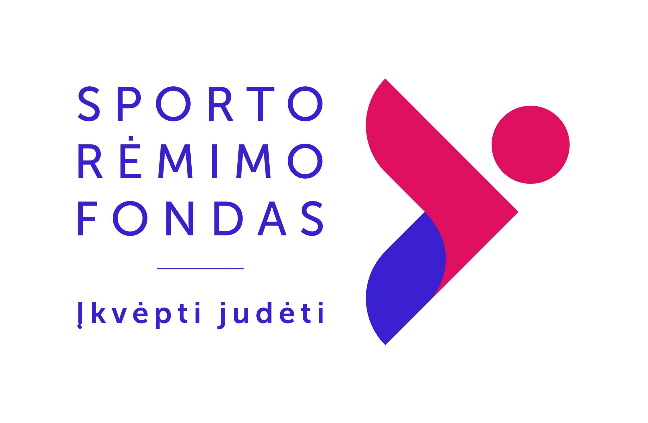 AUKŠTUMINIO LAIPIOJIMO SIENOS SU AUTOMATINĖMIS SAUGOMIS PIRKIMOKONKURSO SĄLYGOS2021-10-29Bendroji dalisUAB Vertikalus pasaulis (toliau - Pirkėjas) atlieka prekių pirkimą ir numato konkurso būdu įsigyti aukštuminio laipiojimo sieną su automatinėmis saugomis, kuri skirta laipioti vaikams, pradedantiesiems ir vyresnio amžiaus žmonėms. Pirkimas vykdomas įgyvendinant sporto projektą Nr. SRF-SIĮ-2021-1-1322 „Lipkime kartu“ (toliau – Projektas). Projektas bendrai finansuojamas Sporto rėmimo fondo lėšomis, kurį administruoja Švietimo mainų paramos fondas.Konkursas vykdomas vadovaujantis Juridinių asmenų, kurie nėra perkančiosios organizacijos pagal Lietuvos Respublikos Viešųjų pirkimų įstatymą, pirkimų, įgyvendinant Sporto rėmimo fondo lėšomis finansuojamus sporto projektus, vykdymo tvarkos aprašu, patvirtintu Lietuvos Respublikos Švietimo, mokslo ir sporto ministro 2020 m. sausio 9 d. įsakymu Nr. V-16. Pirkimas atliekamas konkurso būdų laikantis lygiateisiškumo, nediskriminavimo, abipusio pripažinimo, proporcingumo ir skaidrumo principų.Pirkėjo atsakingas asmuo palaikyti tiesioginį ryšį su tiekėjais yra Kipras Baltrūnas, info@vertical.lt , tel. +37065238292. Pirkimo objektasŠio pirkimo objektas - aukštuminio laipiojimo siena su automatinėmis saugomis. Pirkimo objekto sudedamosios dalys, kiekiai, techniniai reikalavimai, pristatymo terminas ir vieta yra nurodyti konkurso sąlygų 1 priede „Techninė specifikacija“. Jei techninėje specifikacijoje apibūdinant pirkimo objektą nurodytas konkretus modelis ar šaltinis, konkretus procesas ar prekės ženklas, patentas, tipai, konkreti kilmė ar gamyba, laikyti, kad priimtini ir savo savybėmis lygiaverčiai objektai.Pirkimas neskaidomas į dalis.Reikalavimai tiekėjamsTiekėjas, pageidaujantis dalyvauti konkurse, turi atitikti šiuos reikalavimus:Tiekėjo pasiūlymas atmetamas, jeigu apie nustatytų reikalavimų atitikimą jis pateikė melagingą informaciją, kurią pirkėjas gali įrodyti bet kokiomis teisėtomis priemonėmis.Pasiūlymų teikimasPasiūlymas, parengtas pagal konkurso sąlygų 2 priede pateiktą formą turi būti pateikiamas raštu, pasirašytas tiekėjo arba jo įgalioto asmens iki 2021 m. lapkričio 11d. 9 val. 00 min. (Lietuvos Respublikos laiku) atsiuntus jį elektroniniu paštu info@vertical.lt Elektroninio laiško antraštėje rekomenduojama nurodyti “Aukštuminio laipiojimo sienos su automatinėmis saugomis pirkimo konkursui”. Pateikdamas pasiūlymą tiekėjas sutinka su šiomis konkurso sąlygomis ir patvirtina, kad jo pasiūlyme pateikta informacija yra teisinga ir apima viską, ko reikia tinkamam pirkimo sutarties įvykdymui.Tiekėjo pasiūlymas bei kita korespondencija pateikiama lietuvių ir (arba) anglų kalba.Pasiūlymą sudaro tiekėjo raštu pateiktų dokumentų visuma:užpildyta pasiūlymo forma, parengta pagal šio pirkimo konkurso sąlygų 2 priedą;konkurso sąlygose nurodytus kvalifikacijos reikalavimus pagrindžiantys dokumentai.Pirkėjas neatsako už elektroninio pašto vėlavimus ar kitus nenumatytus atvejus, dėl kurių pasiūlymai nebuvo gauti ar gauti pavėluotai. Pavėluotai gauti pasiūlymai nenagrinėjami.Pasiūlyme nurodoma prekių kaina pateikiama eurais, turi būti išreikšta ir apskaičiuota taip, kaip nurodyta šių konkurso sąlygų 2 priede. Apskaičiuojant kainą, turi būti atsižvelgta į visą šių konkurso sąlygų 1 priede nurodytą prekių kiekį, kainos sudėtines dalis, į techninės specifikacijos reikalavimus ir pan.Pasiūlymas turi galioti ne trumpiau nei 90 dienų. Jeigu pasiūlyme nenurodytas jo galiojimo laikas, laikoma, kad pasiūlymas galioja tiek, kiek numatyta pirkimo dokumentuose.Nesibaigus pasiūlymų pateikimo terminui Pirkėjas turi teisę jį pratęsti. Apie naują pasiūlymų pateikimo terminą Pirkėjas praneša raštu visiems tiekėjams, gavusiems konkurso sąlygas bei paskelbia apie tai internetiniame portale, užtikrinančiame potencialių tiekėjų informavimą. Pirkėjas atsako el. paštu į kiekvieną tiekėjo rašytinį prašymą paaiškinti pirkimo sąlygas, jeigu prašymas gautas ne vėliau kaip prieš 2 darbo dienas iki pasiūlymų pateikimo termino pabaigos. Į laiku gautą tiekėjo prašymą paaiškinti konkurso sąlygas Pirkėjas atsako ne vėliau kaip per 1 darbo dieną nuo jo gavimo dienos. Pirkėjas, atsakydamas tiekėjui, kartu siunčia paaiškinimus ir visiems kitiems tiekėjams, kuriems jis pateikė konkurso sąlygas, bet nenurodo, kuris tiekėjas pateikė prašymą paaiškinti konkurso sąlygas.Pasiūlymų vertinimasPirkėjas pirkimo procedūroms konkurso būdu atlikti sudaro komisiją.Komisijos susipažinimo su pasiūlymais procedūra vyks 2021 m. lapkričio 11d. 9 val. 00 min. (Lietuvos Respublikos laiku).Pasiūlymų nagrinėjimo, vertinimo ir palyginimo procedūras atlieka komisija, tiekėjams ar jų įgaliotiems atstovams nedalyvaujant.Komisija nagrinėja: ar tiekėjai pasiūlymuose pateikė tikslius ir išsamius duomenis apie savo kvalifikaciją ir ar tiekėjo kvalifikacija atitinka kvalifikacijos reikalavimus;ar tiekėjai pasiūlyme pateikė visus duomenis, dokumentus ir informaciją, apibrėžtą šiose konkurso sąlygose ir ar pasiūlymas atitinka šiose konkurso sąlygose nustatytus reikalavimus;Iškilus klausimams dėl pasiūlymų turinio ir komisijai raštu paprašius šiuos duomenis paaiškinti arba patikslinti, tiekėjai privalo per komisijos nurodytą protingą terminą, kuris negali būti trumpesnis nei 3 darbo dienos, pateikti raštu papildomus paaiškinimus nekeisdami pasiūlymo esmės. Jeigu pateiktame pasiūlyme komisija randa kainos apskaičiavimo klaidų, ji privalo raštu paprašyti tiekėjų per jos nurodytą protingą terminą ištaisyti pasiūlyme pastebėtas aritmetines klaidas, nekeičiant pasiūlyme nurodytos kainos. Taisydamas pasiūlyme nurodytas aritmetines klaidas, tiekėjas neturi teisės atsisakyti kainos sudedamųjų dalių arba papildyti kainą naujomis dalimis.Komisija atmeta pasiūlymą, jeigu:tiekėjas pateikė daugiau nei vieną pasiūlymą;tiekėjas neatitiko kvalifikacijos reikalavimų; tiekėjas pasiūlyme pateikė netikslius ar neišsamius duomenis apie savo kvalifikaciją ir, Pirkėjui prašant, nepatikslino jų;pasiūlymas neatitiko konkurso sąlygose nustatytų reikalavimų (tiekėjo pasiūlyme nurodytas nuomos pirkimo objektas neatitinka reikalavimų, nurodytų techninėje specifikacijoje, ir kt.) arba dalyvis, Pirkėjo prašymu, nekeisdamas pasiūlymo esmės, nepaaiškino arba nepatikslino savo pasiūlymo;tiekėjas per Pirkėjo nurodytą terminą neištaisė aritmetinių klaidų ir (ar) nepaaiškino pasiūlymo;tiekėjas pateikė melagingą informaciją, kurią Pirkėjas gali įrodyti bet kokiomis teisėtomis priemonėmis;tiekėjo, kurio pasiūlymas neatmestas dėl kitų priežasčių, buvo pasiūlyta per didelė, Pirkėjui nepriimtina pasiūlymo kaina.Apie pasiūlymo atmetimą tiekėjas informuojamas per vieną darbo dieną nuo šio sprendimo priėmimo dienos.Komisijos neatmesti pasiūlymai bus vertinami pagal mažiausios kainos kriterijų. Derybos nebus vykdomos.Laimėtojo nustatymasIšnagrinėjusi, įvertinusi ir palyginusi pateiktus pasiūlymus, komisija nustato pasiūlymų eilę. Pasiūlymai šioje eilėje surašomi kainos didėjimo tvarka. Jeigu kelių pateiktų pasiūlymų yra vienodos kainos, nustatant pasiūlymų eilę pirmesnis į šią eilę įrašomas tiekėjas, kurio pasiūlymas  įregistruotas anksčiausiai. Tais atvejais, kai pasiūlymą pateikė tik vienas tiekėjas, pasiūlymų eilė nenustatoma ir jo pasiūlymas laikomas laimėjusiu, jeigu nebuvo atmestas pagal šių konkurso sąlygų nuostatas.Mažiausią kainą pasiūlęs tiekėjas yra skelbiamas laimėjusiu konkursą ir jis kviečiamas  sudaryti sutartį, nurodant laiką iki kada reikia sudaryti sutartį.Jeigu tiekėjas, kurio pasiūlymas pripažintas laimėjusiu, raštu atsisako sudaryti pirkimo sutartį arba iki nurodyto laiko neatvyksta sudaryti pirkimo sutarties, arba atsisako pirkimo sutartį sudaryti pirkimo dokumentuose nustatytomis sąlygomis, laikoma, kad jis atsisakė sudaryti pirkimo sutartį. Tuo atveju komisija siūlo sudaryti pirkimo sutartį tiekėjui, kurio pasiūlymas pagal sudarytą pasiūlymų eilę yra pirmas po tiekėjo, atsisakiusio sudaryti pirkimo sutartį.Pirkimo sutarties sudarymas Pirkimo sutartis pasirašoma su laimėjusį pasiūlymą pateikusiu tiekėju šiose konkurso sąlygose nustatytomis sąlygomis ir Civiliniu kodeksu.Sudarant  pirkimo sutartį, negali būti keičiama laimėjusio tiekėjo galutinio pasiūlymo kaina ir esminės sąlygos, taip pat pirkėjo pirkimo pradžioje nustatytos esminės  pirkimo sąlygos:sutartis įsigalioja nuo sutarties pasirašymo dienos ir galioja kol visiškai įvykdomi abiejų šalių įsipareigojimai.apmokėjimas už prekes vykdomas tiekėjui pateikus sąskaitą faktūrą, kurią Pirkėjas apmoka per 30 kalendorinių dienų. Šalių susitarimu gali būti taikomi išankstiniai mokėjimai.Vykdant  pirkimo sutartį, esminės  pirkimo sutarties sąlygos keičiamos nebus, jeigu:jos pakeičiamos numatant naujas sąlygas, kurios, jeigu būtų nustatytos  pirkimo dokumentuose, būtų suteikusios galimybę dalyvauti  pirkimo procedūrose kitiems, nei dalyvavo, tiekėjams;jos pakeičiamos numatant naujas sąlygas, dėl kurių, jeigu jos būtų nustatytos  pirkimo dokumentuose, laimėjusiu pasiūlymu galėtų būti pripažintas kito, nei pasirinktas, tiekėjo pasiūlymas; pirkimo objektas yra pakeičiamas taip, kad į keičiamą  pirkimo sutartį įtraukiamos naujos (papildomos) prekės, paslaugos ar darbai;ekonominė sutarties pusiausvyra pasikeičia asmens, su kuriuo sudaryta sutartis, naudai taip, kaip nebuvo nustatyta pirminės sutarties sąlygose. Pirkimo sutartis ar preliminarioji sutartis jos galiojimo laikotarpiu taip pat gali būti keičiama, kai pakeitimu iš esmės nepakeičiamas  pirkimo sutarties pobūdis ir bendra atskirų pakeitimų pagal šį punktą vertė neviršija 10 procentų pradinės  pirkimo sutarties vertės.Baigiamosios nuostatosTiekėjas turi teisę raštu pateikti pretenziją Pirkėjui per 5 darbo dienas nuo Pirkėjo pranešimo raštu apie jo priimtą sprendimą gavimo dienos arba per 5 darbo dienas nuo tos dienos, kai tiekėjas sužinojo apie atitinkamus Pirkėjo veiksmus.Pirkėjas privalo nagrinėti tik tas pretenzijas, kurios gautos iki pirkimo sutarties sudarymo. Pirkėjas turi išnagrinėti tiekėjo pretenziją ir apie priimtą motyvuotą sprendimą informuoti pretenziją pateikusį tiekėją ne vėliau kaip per 5 darbo dienas nuo pretenzijos gavimo dienos.Pirkėjas bet kuriuo metu iki pirkimo sutarties sudarymo turi teisę nutraukti pirkimo procedūras, jeigu atsirado aplinkybių, kurių nebuvo galima numatyti. Priėmęs sprendimą nutraukti pirkimo procedūras, pirkėjas ne vėliau kaip per 3 darbo dienas nuo sprendimo priėmimo apie šį sprendimą praneša visiems pasiūlymus pateikusiems tiekėjams, o jeigu pirkimo procedūros nutraukiamos iki galutinio pasiūlymo pateikimo termino, visiems pirkimo sąlygas ir (arba) pirkimų dokumentus gavusiems tiekėjams.  Pirkėjas, ne vėliau kaip per 3 darbo dienas po pirkimo sutarties sudarymo, informuoja raštu visus pasiūlymus pateikusius tiekėjus apie pirkimo sutarties sudarymą, nurodydamas tiekėją su kuriuo sudaryta pirkimo sutartis, bei jo pasiūlytą kainą.1 priedas. Techninė specifikacijaAUKŠTUMINIO LAIPIOJIMO SIENOS SU AUTOMATINĖMIS SAUGOMIS PIRKIMO TECHNINĖ SPECIFIKACIJAUAB Vertikalus pasaulis (toliau - Pirkėjas) atlieka prekių pirkimą ir numato konkurso būdu įsigyti aukštuminio laipiojimo sieną su automatinėmis saugomis (toliau - įranga), kuri skirta laipioti vaikams, pradedantiesiems ir vyresnio amžiaus žmonėms. Pirkimas vykdomas įgyvendinant sporto projektą Nr. SRF-SIĮ-2021-1-1322 „Lipkime kartu“ (toliau – Projektas). Projektas bendrai finansuojamas Sporto rėmimo fondo lėšomis, kurį administruoja Švietimo mainų paramos fondas.Planuojamos įsigyti įrangos techniniai parametrai nurodyti 1 lentelėje.Įranga turi būti pristatyta ir sumontuota pirkėjo parengtose patalpose adresu Kalvarijų g. 143, Vilnius, ne vėliau, nei iki 2021 m. gruodžio 31 d. Šis terminas gali būti pratęstas 30 kalendorinių dienų Pirkėjo ir tiekėjo atskiru rašytiniu susitarimu, atsiradus nuo tiekėjo tiesiogiai nepriklausančioms aplinkybėms, dėl kurių vėluojama pristatyti ir sumontuoti įrangą.Įranga turi būti pritaikyta automatinės saugos pakabinimui. Įrangos konstrukcijos turi būti atitinkamai suplanuotos ir surinktos, kad automatinė sauga galėtų būti pakabinta ir slankioti po 1,5 metro į kiekvieną pusę.Tiekėjas privalo pateikti Pirkėjui įrangos techninę dokumentaciją ir laipiojimo sienos techninį pasą trimis kopijomis anglų ir lietuvių kalba.Siūlomos įranga turi būti nauja, pagaminta ir surinkta pagal  EN12572-1:2017 arba lygiavertį standartą.1 lentelė. Pirkimo objekto sudedamosios dalys, kiekiai ir kiti parametrai2 priedas. Pasiūlymo formaUAB Vertikalus pasaulisinfo@vertical.ltPASIŪLYMASAUKŠTUMINIO LAIPIOJIMO SIENOS SU AUTOMATINĖMIS SAUGOMIS PIRKIMUIŠiuo pasiūlymu pažymime, kad sutinkame su visomis nuomos pirkimo sąlygomis, nustatytomis:1) konkurso skelbime;2) konkurso sąlygose;3) pirkimo dokumentų prieduose.Mes siūlome šias prekes: Bendra pasiūlymo kaina be PVM:_________________eurų, ______ct.Į prekių kainą įskaitytos pristatymo ir montavimo išlaidos. Siūlomos prekės yra naujos.Pasiūlymas galioja 90 dienų.Aš, žemiau pasirašęs (-iusi), patvirtinu, kad visa mūsų pasiūlyme pateikta informacija yra teisinga ir kad mes nenuslėpėme jokios informacijos, kurią buvo prašoma pateikti konkurso dalyvius.Aš patvirtinu, kad nedalyvavau rengiant nuomos pirkimo dokumentus ir nesu susijęs su jokia kita šiame konkurse dalyvaujančia įmone ar kita suinteresuota šalimi.Aš suprantu, kad išaiškėjus aukščiau nurodytoms aplinkybėms būsiu pašalintas (-a) iš šio konkurso procedūros, ir mano pasiūlymas bus atmestas.3 priedas ______________________________________________________________________________________(tiekėjo pavadinimas, kodas, kontaktinė informacija)UAB Vertikalus pasaulisinfo@vertical.ltTIEKĖJO DEKLARACIJA____________________(Data)_____________________(Sudarymo vieta)Man žinoma, kad, jeigu UAB Vertikalus pasaulis nustatytų, kad pateikti duomenys yra neteisingi, pateiktas pasiūlymas bus nenagrinėjamas ir atmestas.LEAD CLIMBING WALL WITH AUTOMATIC BELAY SYSTEM CONDITIONS OF THE TENDER2021-10-29General partJSC Vertikalus pasaulis (hereinafter - the Buyer) intends to purchase the lead climbing wall with automatic belay system, which is intended for children, beginners and the elderly. The purchase is carried out during the implementation of sports project No. SRF-SIĮ-2021-1-1322 "Let's climb together" (hereinafter - the Project). The project is co-financed by the Sports Support Fund, which is administered by the Education Exchange Support Fund.The tender shall be carried out in accordance with the Description of the Procedure for Procurement of Legal Entities Who Are Not Contracting Authorities in accordance with the Law on Public Procurement of the Republic of Lithuania for the implementation of sports projects financed by the Sports Support Fund approved by the Minister of Education, Science and Sports of the Republic of Lithuania in 2020, January 9 by order No. V-16.Procurement shall be carried out by tender in accordance with the principles of equality, non-discrimination, mutual recognition, proportionality and transparency.The person responsible for the buyer to maintain direct contact with suppliers is Kipras Baltrūnas, info@vertical.lt  tel. +37065238292.Object of the purchaseThe object of this purchase is the lead climbing wall with automatic belay system. The components, quantities, technical requirements, delivery time and place of the procurement object are specified in Annex 1 “Technical Specification” to the tender conditions. If the technical specification refers to a specific model or source, specific process or trademark, patent, types, specific origin or production in the description of the object of procurement, objects with equivalent characteristics shall be considered acceptable.The purchase is not divided into parts.Requirements for suppliersA supplier wishing to tender must meet the following requirements:The supplier's tender proposal shall be rejected if he has provided false information about the compliance with the established requirements, which the buyer can prove by any lawful means.Submission of tender proposalsThe tender proposal, prepared in accordance with the form provided in Annex 2 to the tender conditions, must be submitted in writing, signed by the supplier or his authorized person by 2021, November 11th. 9 p.m. 00 min. (in the time of the Republic of Lithuania) by sending it by e-mail to info@vertical.lt In the header of the e-mail, it is recommended to indicate “The tender proposal for the lead climbing wall with automatic belay system”.By submitting a tender proposal, the Supplier agrees with these tender conditions and confirms that the information provided in his tender proposal is correct and includes everything necessary for the proper performance of the procurement contract.The Supplier's tender proposal and other correspondence shall be submitted in Lithuanian and / or English.The tender proposal consists of all the documents submitted by the supplier in writing:a completed tender proposal prepared in accordance with proposal form in Annex 2 to the conditions of this tender;documents of the qualification requirements specified in the tender conditions.Buyer is not responsible for email delays or other unforeseen circumstances that result in tender proposals not being received or being received late. Late tender proposals will not be considered.The price of the goods indicated in the tender proposal shall be expressed in euros, shall be expressed and calculated as specified in Annex 2 to these tender conditions. When calculating the price, the total quantity of goods specified in Annex 1 to these tender conditions, price components, requirements of the technical specification, etc. must be taken into account.The offer must be valid for at least 90 days. If the tender proposal does not specify its period of validity, the tender proposal shall be deemed valid to the extent provided in the procurement documents.Before the deadline for submission of tender proposals, the Buyer has the right to extend it. The Buyer shall notify all suppliers who have received the tender conditions in writing about the new deadline for submission of tender proposals and publish it on the Internet portal, which ensures informing potential suppliers.The buyer responds to the email to each written request of the supplier to clarify the terms of the procurement, if the request is received no later than 2 working days before the deadline for submission of tender proposals. The Buyer shall respond to the supplier's timely request to clarify the terms of the tender no later than within 1 working day from the date of its receipt. In reply to the supplier, the buyer shall also send explanations to all other suppliers to whom he has submitted the tender conditions, but shall not indicate which supplier has submitted a request for clarification of the tender conditions.Evaluation of tender proposalsThe buyer shall form a commission for the performance of procurement procedures by tender.The procedure for the commission examining tender proposals will take place in 2021, November 11th 9 p.m. 00 min. (In the time of the Republic of Lithuania).The procedures for examining, evaluating and comparing tender proposals shall be carried out by the commission without the participation of suppliers or their authorized representatives.The commission is examining: whether the suppliers have provided accurate and detailed data on their qualification in the tender proposals and whether the supplier's qualification meets the qualification requirements;whether the suppliers have submitted in the tender proposal all data, documents and information specified in these tender conditions and whether the tender complies with the requirements set out in these tender conditions;In the event of questions concerning the content of the tender proposals and if the commission requests clarification or clarification of this information in writing, suppliers must provide additional written explanations within a reasonable period of time, which may not be less than 3 working days, without changing the substance of the tender proposal.If the commission finds errors in the price calculation in the submitted tender proposal, it must ask the suppliers in writing to correct the arithmetical errors observed in the tender proposal within a reasonable period of time specified by it, without changing the price indicated in the tender proposal. When correcting arithmetical errors specified in the tender proposal, the supplier shall not have the right to abandon the price components or supplement the price with new parts.The commission shall reject the tender if:the supplier has submitted more than one tender proposal;the supplier did not meet the qualification requirements;the Supplier provided inaccurate or incomplete data on its qualification in the tender proposal and, at the request of the Buyer, did not specify them;the tender proposal did not meet the requirements set out in the tender conditions (the lease purchase object specified in the supplier's tender does not meet the requirements specified in the technical specification, etc.) or the tenderer did not explain or clarify his tender proposal at the request of the Buyer;the Supplier has not corrected arithmetical errors and (or) explained the offer within the term specified by the Buyer;the Supplier has provided false information which the Buyer can prove by any lawful means;a supplier whose offer has not been rejected for other reasons has been offered an excessive offer price that is unacceptable to the Buyer.The supplier shall be notified of the rejection of the tender proposal within one working day from the date of adoption of this decision.Tender proposals not rejected by the commission will be assessed on the basis of the lowest price criterion.Negotiations will not take place.Determination of the winnerAfter examining, evaluating and comparing the proposals submitted, the commission shall determine the order of the tender proposals. The tender proposals in this order are listed in ascending order of price. If several submitted tender proposals have the same prices, the supplier whose tender was registered earlier shall be entered in the order of tender proposals.In cases where a tender proposal has been submitted by only one supplier, the order of tender proposals shall not be determined and his tender proposal shall be deemed to have won unless it has been rejected in accordance with the provisions of these tender conditions.The supplier who has offered the lowest price shall be declared the successful tenderer and shall be invited to award the contract, specifying the time by which the contract is to be awarded.If the supplier, whose tender proposal is recognized as the winner, refuses to conclude the procurement contract in writing or does not arrive to conclude the procurement contract by the specified time, or refuses to conclude the procurement contract under the conditions specified in the procurement documents, he shall be deemed to have refused to conclude the procurement contract. In that case, the commission shall propose the award of the contract to the supplier whose tender proposal in the order of precedence is the first after the supplier who has refused to award the contract.Conclusion of a purchase agreement The procurement contract shall be signed with the winning supplier in accordance with the conditions set out in these tender conditions and the Civil Code.When concluding a procurement contract, the price and essential conditions of the winning supplier's final tender proposal, as well as the essential purchasing conditions established at the beginning of the purchaser's purchase, may not be changed:33.1. the contract shall enter into force on the date of signing the contract and shall remain in force until the obligations of both parties have been fully fulfilled.33.2. payment for the goods is made upon presentation of an invoice by the Supplier, which the Buyer pays within 30 calendar days. Advance payments may be made by agreement of the parties.During the performance of the procurement contract, the essential terms of the procurement contract will not be changed if:they are replaced by new conditions which, if set out in the procurement documents, would have enabled suppliers other than those who participated to participate in the procurement procedures;they are replaced by new conditions which, if set out in the procurement documents, could result in a successful tender being awarded to a supplier other than the one selected; the object of the purchase is changed so that new (additional) goods, services or works are included in the changed purchase contract;the economic balance of the contract changes in favor of the person with whom the contract is concluded in a way that was not specified in the terms of the original contract. The procurement contract or the framework contract may also be amended during its term if the amendment does not substantially change the nature of the procurement contract and the total value of individual amendments under this clause does not exceed 10 percent of the original value of the procurement contract.Final ProvisionsThe Supplier has the right to submit a written claim to the Buyer within 5 working days from the date of receipt of the Buyer's written notice of its decision or within 5 working days from the day when the Supplier became aware of the relevant actions of the Buyer.The Buyer must examine only those claims which have been received before the conclusion of the purchase contract. The Buyer must examine the supplier's claim and inform the supplier who submitted the claim about the adopted motivated decision no later than within 5 working days from the day of receipt of the claim.The Buyer has the right to terminate the procurement procedures at any time before the conclusion of the procurement contract, if unforeseeable circumstances have arisen. After the decision to terminate the procurement procedures, the Buyer shall notify all suppliers who have submitted tenders of this decision no later than within 3 working days after the decision is made, and if the procurement procedures are terminated before the deadline for submission of tenders, all suppliers who have received the procurement conditions and / or procurement documents. The Buyer shall, not later than within 3 working days after the conclusion of the procurement contract, inform in writing all suppliers who have submitted tenders about the conclusion of the procurement contract, indicating the supplier with whom the procurement contract has been concluded and the price offered by him.Annex 1. Technical specificationsLEAD CLIMBING WALL WITH AUTOMATIC BELAY SYSTEM TECHNICAL SPECIFICATIONSJSC Vertikalus pasaulis (hereinafter - the Buyer) intends to purchase the lead climbing wall with automatic belay system, which is intended for children, beginners and the elderly. The purchase is carried out during the implementation of sports project No. SRF-SIĮ-2021-1-1322 "Let's climb together" (hereinafter - the Project). The project is co-financed by the Sports Support Fund, which is administered by the Education Exchange Support Fund.The technical parameters of the equipment to be purchased are indicated in Table 1.The equipment must be delivered and installed in the premises prepared by the buyer at Kalvarijų st. 143, Vilnius, not later than 2021, 31 December. This term may be extended by 30 calendar days by a separate written agreement between the Buyer and the Supplier, in case of circumstances beyond the control of the Supplier, due to which the delivery and installation of the equipment is delayed.The equipment must be suitable for automatic belay system. Equipment structures must be properly designed and assembled so that the automatic belay device can be hung and slid 1.5 meters in each direction.The Supplier must provide the Buyer with the technical documentation of the equipment and the technical passport of the climbing wall in three copies in English and Lithuanian.The equipment offered must be new, manufactured and assembled in accordance with EN12572-1: 2017 or an equivalent standard.Table 1. Purchase object components, quantities and other parametersAnnex 2. Proposal formJSC Vertikalus pasaulisInfo@vertical.ltTENDER PROPOSAL FOR THELEAD CLIMBING WALL WITH AUTOMATIC BELAY SYSTEMWe hereby point out that we agree with all Terms and Conditions, stipulated in:Tendering Process Notice;Terms and Conditions of the Tender;Annexes to the Procurement Documents. We offer the following Goods: Total tender proposal price without VAT: _________________ euros, ______ct.Delivery and installation costs are included in the price of the goods. The offered goods are new.This Tender shall be valid 90 days.I, the undersigned, hereby confirm that all information provided in our Tender is true and we have not concealed any information that was requested to be submitted by the Tenderers.I hereby confirm that I have not participated in preparation of the Leasing Documents, and I am not connected to any other company participating in the Tendering Process or any other stakeholder.I understand that if the above-mentioned circumstances are discovered, I shall be removed from this tender procedure and my proposal shall be rejected.__________________________________			                                       ______________________________(Position of the supplier or his authorized person)                 (Signature)		                          (Name, Surname)Annex 3 ______________________________________________________________________________________(Name, code, contact information of supplier)JSC Vertikalus pasaulisinfo@vertical.ltSUPPLIER 'S DECLARATION____________________(Date)_____________________(place)that I manage/represent and which is taking part in the procurement of the lead climbing wall with automatic belay system organized by JSC Vertikalus pasaulis, has delivered and installed a high climbing wall in accordance with EN12572-1: 2017 or an equivalent standard during the last 3 (three) years before the deadline for submission of tenders under one or more contracts.I am aware that should JSC Vertikalus pasaulis determine that the provided data are false, the submitted tender proposal will not be analysed and will be rejected.__________________________________			______________________________(Position of the supplier or his authorized person)                  (Signature)	                 (Name, Surname)Eil.Nr.Kvalifikacijos reikalavimaiKvalifikacijos reikalavimų reikšmėKvalifikacijos reikalavimus įrodantys dokumentai1.Tiekėjas, per paskutinius 3 (tris) metus iki pasiūlymo pateikimo termino pabaigos pagal vieną ar daugiau sutarčių yra pristatęs ir sumontavęs aukštuminę laipiojimo sieną, atitinkančią EN12572-1:2017, arba lygiavertį standartą.Tiekėjo, neatitinkančio šio reikalavimo, pasiūlymas atmetamasUžpildytas ir tiekėjo arba jo įgalioto asmens pasirašytas Konkurso sąlygų Priedas Nr. 3 (Tiekėjo deklaracija).Eil. Nr.Pirkimo objekto sudedamosios dalysMatavimo vnt.KiekisReikalaujami parametrai1.Laipiojimo sienos techninis pasas ir naudojimo instrukcijaVnt.1Dokumentas, kuriame aprašyti laipiojimo sienos techniniai duomenys, naudojimo instrukcija.2.Informacinė lentelėVnt.1Nerūdijančio plieno A5 formato lentelė, kurioje aprašyta pagrindinė informacija apie laipiojimo sieną ir jos techninius parametrus.3.Laipiojimo sienos rėmo konstrukcijaKomp-lektas1Surenkama plieninė konstrukcija susidedanti iš laikančiųjų santvarų ir atramų. Santvaros yra sujungtos ryšiais į vieną standžią konstrukciją. Laipiojimo sienos aukštis ne mažiau 10 m, plotis ne mažiau 9 m.Plieno konstrukcijos turi būti pagamintos laikantis EN 1090 arba lygiaverčio standarto ir padengtos EPPur 120mq storio antikorozine danga. Spalva: RAL7040. Plieninio rėmo viršuje turi būti sumontuoti du slankiojantys bėgeliai automatinėms saugoms, kiekvienas 3 m ilgio. Slankiojantys bėgeliai turi atitikti EN795:2012 typ D arba lygiavertį standartą. 4.Laipiojimo sienos plokštės Kv. m90Laipiojimo sienos plokštės pagamintos iš 18 mm storio beržo faneros, natūralaus medžio paviršiumi, arba natūralaus medžio paviršiumi su paliktomis šakelėmis.Fanera padengta polimerine medžiaga 0.1-0.3 mm tankio, kuri sukuria šiurkštų paviršių (specialiai laipiojimo sienoms). Visos plokštės turi būti su skylėmis, kuriose yra įvorės, skirtos laipiojimo kibiams prisukti. Skylės turėti būti ne rečiau, negu 250 mm visomis kryptimis. Plokščių spalva turi būti sutarta su užsakovų prieš pradedant montuoti laipiojimo sieną. 5.Reguliuojamos jungtysKomp-lektas1Komplektas susideda iš reguliuojamų jungčių, skirtų laipiojimo sienos plokščių tvirtinimui:1. Plieninis gaubtas iš vamzdinio elemento, mažiausiai 32 mm skersmens, padengtas 80 mq EPPur antikorozine danga.2. Jungiamasis srieginis strypas, mažiausiai 16 mm skersmens.3. Tvirtinimo kilpa, pagaminta iš plieninio lakšto, mažiausiai 5 mm storio, padengta antikorozine danga EPPur 80 mq.Srieginės jungtys turi būti tvirtinamos kontraveržle, neleidžiančia jungtims atsipalaiduoti.Konstrukcija turi būti pagaminta laikantis EN 1090 arba lygiaverčio standarto.6.Plokščių jungtysKomp-lektas1Plokščių jungtys yra skirtos pritvirtinti laipiojimo sienos plokštes prie laikančiojo konstrukcinio rėmo, naudojant reguliuojamus tvirtinimo elementus, pagamintus iš plieninio kampuočio ne mažesnio kaip 70x70x5 mm.7.Jungtys tarp plokščiųKomp-lektas1Jungčių komplektas susideda iš skirtingo ilgio ir formos faneros elementų, kurie yra skirti sujungti laipiojimo sienos plokštes vieną su kita, iš sienos vidinės pusės. Jungtims naudojama 18 mm storio fanera. Jungtys tvirtinamos ne didesniu, nei 15 cm žingsniu savisriegiais varžtais.8.Viršutinė sauga Vnt.8Viršutinė sauga - tiekėjo pagaminta įranga, kurią sudaro dvi saugos taškų grandinės ir du karabinai. Sauga turi būti sertifikuota: EN 795 type A, EN 362, EN 12275, UIAA arba lygiaverčiais standartais.9.Saugos taškai sienojeVnt.56Saugos taškai, į kuriuos segamos atotampos. Taškai turi būti sujungti su pagrindine konstrukcija ir sertifikuoti EN 795-2014 arba lygiaverčiu standartu.10.AtotamposVnt.56Atotampos, skirtos naudoti dirbtinėms laipiojimo sienoms. Viršutinis karabinas, kuris segamas į saugos tašką turi būti užsukamas.Sertifikuotos CE EN 12275, UIAA arba lygiaverčiu standartu.11.Automatinės saugos sistemaVnt.3Nusileidimo valdymo įtaisas, naudojamas laipiojimo metu, skirtas apsaugoti kritimo atveju, saugiai nuleidžiant ant žemės. Automatinė saugos sistema turi būti akredituota ir atitinkanti Tarptautinės laipiojimo federacijos reikalavimus, taikomus automatiniams laipiojimo saugos įtaisams. Parametrai: Saugos diržo ilgis: ne trumpesnis nei 12 m; Nuleidimo greitis: ne daugiau kaip 2 m/s ir ne mažiau kaip 0,5 m/s; Atitraukimo greitis: 2 - 4,6 m/s; Maksimalus vartotojo svoris: ne mažiau kaip 140 kg; Minimalus vartotojo svoris: 12 kg; Automatinis saugos įtaisas turi atitikti šiuos, arba lygiaverčius, standartus: EN 341: 1992 + A1: 1997 A klasė: (Asmeninė apsaugos priemonė nuo kritimo nuo aukščio mažinimo įtaisų, ЕС)2021 -       -    .dataVietaTiekėjo pavadinimasTiekėjo adresasUž pasiūlymą atsakingo asmens vardas, pavardėTelefono numerisEl. pašto adresasEil. Nr.Pirkimo objekto sudedamosios dalysMata-vimo vnt.KiekisReikalaujami parametraiSiūlomi parametrai1.Laipiojimo sienos techninis pasas ir naudojimo instrukcijaVnt.1Dokumentas, kuriame aprašyti laipiojimo sienos techniniai duomenys, naudojimo instrukcija.2.Informacinė lentelėVnt.1Nerūdijančio plieno A5 formato lentelė, kurioje aprašyta pagrindinė informacija apie laipiojimo sieną ir jos techninius parametrus.3.Laipiojimo sienos rėmo konstrukcijaKomp-lektas1Surenkama plieninė konstrukcija susidedanti iš laikančiųjų santvarų ir atramų. Santvaros yra sujungtos ryšiais į vieną standžią konstrukciją. Laipiojimo sienos aukštis ne mažiau 10 m, plotis ne mažiau 9 m.Plieno konstrukcijos turi būti pagamintos laikantis EN 1090 arba lygiaverčio standarto ir padengtos EPPur 120mq storio antikorozine danga. Spalva: RAL7040. Plieninio rėmo viršuje turi būti sumontuoti du slankiojantys bėgeliai automatinėms saugoms, kiekvienas 3 m ilgio. Slankiojantys bėgeliai turi atitikti EN795:2012 typ D arba lygiavertį standartą. 4.Laipiojimo sienos plokštės Kv. m90Laipiojimo sienos plokštės pagamintos iš 18 mm storio beržo faneros, natūralaus medžio paviršiumi, arba natūralaus medžio paviršiumi su paliktomis šakelėmis.Fanera padengta polimerine medžiaga 0.1-0.3 mm tankio, kuri sukuria šiurkštų paviršių (specialiai laipiojimo sienoms). Visos plokštės turi būti su skylėmis, kuriose yra įvorės, skirtos laipiojimo kibiams prisukti. Skylės turėti būti ne rečiau, negu 250 mm visomis kryptimis. Plokščių spalva turi būti sutarta su užsakovų prieš pradedant montuoti laipiojimo sieną. 5.Reguliuojamos jungtysKomp-lektas1Komplektas susideda iš reguliuojamų jungčių, skirtų laipiojimo sienos plokščių tvirtinimui:1. Plieninis gaubtas iš vamzdinio elemento, mažiausiai 32 mm skersmens, padengtas 80 mq EPPur antikorozine danga.2. Jungiamasis srieginis strypas, mažiausiai 16 mm skersmens.3. Tvirtinimo kilpa, pagaminta iš plieninio lakšto, mažiausiai 5 mm storio, padengta antikorozine danga EPPur 80 mq.Srieginės jungtys turi būti tvirtinamos kontraveržle, neleidžiančia jungtims atsipalaiduoti.Konstrukcija turi būti pagaminta laikantis EN 1090 arba lygiaverčio standarto.6.Plokščių jungtysKomp-lektas1Plokščių jungtys yra skirtos pritvirtinti laipiojimo sienos plokštes prie laikančiojo konstrukcinio rėmo, naudojant reguliuojamus tvirtinimo elementus, pagamintus iš plieninio kampuočio ne mažesnio kaip 70x70x5 mm.7.Jungtys tarp plokščiųKomp-lektas1Jungčių komplektas susideda iš skirtingo ilgio ir formos faneros elementų, kurie yra skirti sujungti laipiojimo sienos plokštes vieną su kita, iš sienos vidinės pusės. Jungtims naudojama 18 mm storio fanera. Jungtys tvirtinamos ne didesniu, nei 15 cm žingsniu savisriegiais varžtais.8.Viršutinė sauga Vnt.8Viršutinė sauga - tiekėjo pagaminta įranga, kurią sudaro dvi saugos taškų grandinės ir du karabinai. Sauga turi būti sertifikuota: EN 795 type A, EN 362, EN 12275, UIAA arba lygiaverčiais standartais.9.Saugos taškai sienojeVnt.56Saugos taškai, į kuriuos segamos atotampos. Taškai turi būti sujungti su pagrindine konstrukcija ir sertifikuoti EN 795-2014 arba lygiaverčiu standartu.10.AtotamposVnt.56Atotampos, skirtos naudoti dirbtinėms laipiojimo sienoms. Viršutinis karabinas, kuris segamas į saugos tašką turi būti užsukamas.Sertifikuotos CE EN 12275, UIAA arba lygiaverčiu standartu.11.Automatinės saugos sistemaVnt.3Nusileidimo valdymo įtaisas, naudojamas laipiojimo metu, skirtas apsaugoti kritimo atveju, saugiai nuleidžiant ant žemės. Automatinė saugos sistema turi būti akredituota ir atitinkanti Tarptautinės laipiojimo federacijos reikalavimus, taikomus automatiniams laipiojimo saugos įtaisams. Parametrai: Saugos diržo ilgis: ne trumpesnis nei 12 m; Nuleidimo greitis: ne daugiau kaip 2 m/s ir ne mažiau kaip 0,5 m/s; Atitraukimo greitis: 2 - 4,6 m/s; Maksimalus vartotojo svoris: ne mažiau kaip 140 kg; Minimalus vartotojo svoris: 12 kg; Automatinis saugos įtaisas turi atitikti šiuos, arba lygiaverčius, standartus: EN 341: 1992 + A1: 1997 A klasė: (Asmeninė apsaugos priemonė nuo kritimo nuo aukščio mažinimo įtaisų, ЕС).Tiekėjo vadovo arba jo įgalioto asmens pareigosparašasVardas, pavardėAš, __________________________________________________________________________ ,(tiekėjo vadovo ar jo įgalioto asmens pareigų pavadinimas, vardas ir pavardė)tvirtinu, kad mano vadovaujamas (-a)/ (atstovaujamas (-a))  ______________________________________________________________________________ ,(tiekėjo pavadinimas)dalyvaujantis (-ti) UAB Vertikalus pasaulis organizuojamame aukštuminio laipiojimo sienos su automatinėmis saugomis pirkimo konkurse, per paskutinius 3 (tris) metus iki pasiūlymo pateikimo termino pabaigos pagal vieną ar daugiau sutarčių yra pristatęs ir sumontavęs aukštuminę laipiojimo sieną, atitinkančią EN12572-1:2017, arba lygiavertį standartą.Eil. Nr.Atlikimo dataUžsakovas (įmonės pavadinimas)Užsakovo kontaktiniai duomenys, sumontavimo vietaPristatytos ir sumontuotos prekėsBendra sutarties kaina1.2.(Tiekėjo arba jo įgalioto asmens pareigų pavadinimas)(Parašas)(Vardas ir pavardė)No.Qualification requirementsSignificance of qualification requirementsDocuments proving qualification requirements1.Supplier has delivered and installed a high climbing wall in accordance with EN12572-1: 2017 or an equivalent standard during the last 3 (three) years before the deadline for submission of tenders under one or more contracts.A tender from a supplier who does not meet this requirement shall be rejectedCompleted and signed by the Supplier or his authorized person, Annex No. 3 to the Tender Conditions (Supplier 's declaration).No.Components of the object of purchaseUnitsQuantityRequired parameters1.Climbing wall technical passport, user manualPcs.1Climbing wall passport and user instructions on how to use the climbing wall correctly.2.Information platePcs.1Stainless steel plate, size A5, with information engraved on it about the climbing wall and its parameters.3.Steel frame of climbing wallSet1Prefabricated steel structure consisting of load-bearing trusses and supports. They are connected by means of ties and achieving a single, rigid structure. Climbing wall height not less than 10 m, width not less than 9 m.Steel constructions must be manufactured according to EN1090 or equivalent standard and coated with EPPur 120mq protective layer from corrosion. Color: RAL7040.Steel frame must have two separate sliding rails on top, each 3 m length for attaching automatic belay system. Sliding rails shall comply EN795:2012 typ D or equivalent standard.4.Climbing wall panelsSq. m90Climbing wall panels are made of 18 mm thick birch plywood, with a natural wood surface, or a natural wood surface with twigs left.Plywood is coated with polymer coating with an abrasive surface fraction of 0.1-0.3 mm, which creates a rough surface (especially for climbing walls).All panels are equipped with holes that integrate T-nuts on the bolts to secure the climbing holds. Placement of holes on the wall must be at least 250 mm in all directions.The color of the panels must be agreed with the customers before the installation of the climbing wall.5.Adjustable linksSet1The set consists of adjustable straps for mounting climbing wall panels:1. Reference housing made of metal tube, at least 32 mm in diameter, coated with 80 mq EPPur anti-corrosion coating.2. Connecting threaded rod, at least 16 mm in diameter.3. Reference ear made of steel sheet, at least 5 mm thick, coated with anti-corrosion coating EPPur 80 mq.The parts of the connecting elements contain locking nuts, which prevent the elements from unscrewing. The structure must be manufactured in accordance with EN 1090 or an equivalent standard.6.Connectors between links and panelsSet1The connecting elements are intended for fixing the climbing wall panels to the load-bearing wall frame by means of adjustable ties made of steel angle not less than 70x70x5 mm.7.Connectors between panelsSet1The set of joints consists of plywood elements of different lengths and shapes, which are designed to connect the climbing wall panels to each other, from the inside of the wall. 18 mm thick plywood is used for the joints. The connections are fastened with self- drilling screws in steps of 15 cm or less.8.Top Anchor pointsPcs.8The upper securing points are ready-made stations consisting of two stages of a chain for fastening at two points. The upper safety point consists of two carabines. Must be certified to: EN 795 type A, EN 362, EN 12275, UIAA or equivalent standards.9.Safety points on the wallPcs.56Safety points to which quickdraws are attached. The points must be connected to the main structure and certified to EN 795-2014 or an equivalent standard.10.QuickdrawsPcs.56Quickdraws made for use in artificial climbing walls. The upper carbine that is fastened to the safety point must be screwed on.Certified CE EN 12275, UIAA or equivalent standard.11.Automatic belay systemPcs.3The descent control device, intended for use in the climbing industry, is used independently to protect the climber in the event of a fall by safely lowering him to the ground. An automatic safety system that is accredited and meets the International Federation of Sport Climbing requirements for automatic safety devices for climbing. Parameters:Safety strap length: not less than 12 m;Lowering speed: not more than 2 m/s and not less than 0.5 m/ ;Retraction speed: 2 - 4.6 m / s; Maximum user weight: at least 140 kg;Minimum user weight: 12 kg; The automatic safety device must comply with the following, or equivalent, standards: EN 341: 1992 + A1: 1997 Class A: (Personal protective equipment against falls from a height reduction device, ЕС).2021 -       -    .dateplaceSupplier’s nameSupplier’s addressResponsible person’s Name and SurnamePhone numberE-mail addressNo.Components of the object of purchaseUnitsQuantityRequired parametersOffered parameters1.Climbing wall technical passport, user manualPcs.1Climbing wall passport and user instructions on how to use the climbing wall correctly.2.Information platePcs.1Stainless steel plate, size A5, with information engraved on it about the climbing wall and its parameters.3.Steel frame of climbing wallSet1Prefabricated steel structure consisting of load-bearing trusses and supports. They are connected by means of ties and achieving a single, rigid structure. Climbing wall height not less than 10 m, width not less than 9 m.Steel constructions must be manufactured according to EN1090 or equivalent standard and coated with EPPur 120mq protective layer from corrosion. Color: RAL7040.Steel frame must have two separate sliding rails on top, each 3 m length for attaching automatic belay system. Sliding rails shall comply EN795:2012 typ D or equivalent standard.4.Climbing wall panelsSq. m90Climbing wall panels are made of 18 mm thick birch plywood, with a natural wood surface, or a natural wood surface with twigs left.Plywood is coated with polymer coating with an abrasive surface fraction of 0.1-0.3 mm, which creates a rough surface (especially for climbing walls).All panels are equipped with holes that integrate T-nuts on the bolts to secure the climbing holds. Placement of holes on the wall must be at least 250 mm in all directions.The color of the panels must be agreed with the customers before the installation of the climbing wall.5.Adjustable linksSet1The set consists of adjustable straps for mounting climbing wall panels:1. Reference housing made of metal tube, at least 32 mm in diameter, coated with 80 mq EPPur anti-corrosion coating.2. Connecting threaded rod, at least 16 mm in diameter.3. Reference ear made of steel sheet, at least 5 mm thick, coated with anti-corrosion coating EPPur 80 mq.The parts of the connecting elements contain locking nuts, which prevent the elements from unscrewing. The structure must be manufactured in accordance with EN 1090 or an equivalent standard.6.Connectors between links and panelsSet1The connecting elements are intended for fixing the climbing wall panels to the load-bearing wall frame by means of adjustable ties made of steel angle not less than 70x70x5 mm.7.Connectors between panelsSet1The set of joints consists of plywood elements of different lengths and shapes, which are designed to connect the climbing wall panels to each other, from the inside of the wall. 18 mm thick plywood is used for the joints. The connections are fastened with self- drilling screws in steps of 15 cm or less.8.Top Anchor pointsPcs.8The upper securing points are ready-made stations consisting of two stages of a chain for fastening at two points. The upper safety point consists of two carabines. Must be certified to: EN 795 type A, EN 362, EN 12275, UIAA or equivalent standards.9.Safety points on the wallPcs.56Safety points to which quickdraws are attached. The points must be connected to the main structure and certified to EN 795-2014 or an equivalent standard.10.QuickdrawsPcs.56Quickdraws made for use in artificial climbing walls. The upper carbine that is fastened to the safety point must be screwed on.Certified CE EN 12275, UIAA or equivalent standard.11.Automatic belay systemPcs.3The descent control device, intended for use in the climbing industry, is used independently to protect the climber in the event of a fall by safely lowering him to the ground. An automatic safety system that is accredited and meets the International Federation of Sport Climbing requirements for automatic safety devices for climbing. Parameters:Safety strap length: not less than 12 m;Lowering speed: not more than 2 m/s and not less than 0.5 m/ ;Retraction speed: 2 - 4.6 m / s; Maximum user weight: at least 140 kg;Minimum user weight: 12 kg; The automatic safety device must comply with the following, or equivalent, standards: EN 341: 1992 + A1: 1997 Class A: (Personal protective equipment against falls from a height reduction device, ЕС).I, ______________________________________________________________________________ ,(position, name of the manager of the supplier or his authorized person) confirm that __________________________________________________________________________ ,(name of supplier)No.DateBuyer (company’s name)Buyer contacts, place of installationList of delivered and installed goodsTotal price of the contract1.2.